Molecular weight determination by ESI-MS 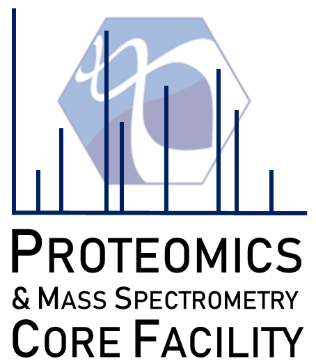 Request Form Proteomics and Mass Spectrometry Core Facility Malopolska Centre of Biotechnology, Jagiellonian Universitye-mail: urszula.jankowska@uj.edu.pl 	lab: 1/40, phone: 12 664 6096		Please remember!bring your samples in eppendorf tubes (1,5 mL or 2 mL)use high-grade reagents and fresh buffersuse gloves avoid detergents, especially PEG and TritonUser InformationUser InformationUser InformationUser InformationUser InformationUser InformationName:  Name:  Name:  Name:  Date:Date:Mail:  Mail:  Mail:  Mail:  Group name (PI):  Group name (PI):  Institution:  Institution:  Institution:  Institution:  Institution:  Institution:  Sample DetailsSample DetailsSample DetailsSample DetailsSample DetailsSample DetailsPurpose of research/experiment:Purpose of research/experiment:Purpose of research/experiment:Purpose of research/experiment:Purpose of research/experiment:Purpose of research/experiment:NoEppendorf markApproximate Molecular weight [Da]Buffer composition Concentration and volumeAdditional information(e.g. purification history, mutations, modifications, sequence)1 Average: Monoisotopic:2 Average: Monoisotopic:3 Average: Monoisotopic:4 Average: Monoisotopic:5 Average: Monoisotopic:…